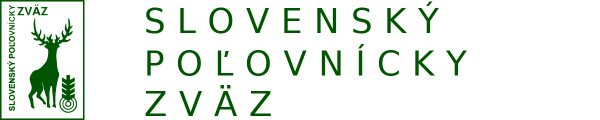  s o   s í d l o m   H  o l l é h o 2 3 ,      9 2 1   0 1   P i e š ť a n yPROPOZÍCIE25. ROČNÍKA CENY OkO SPZ PIEŠŤANYV DISCIPLÍNE OS- 8018. júna 2022 na strelnici Jaslovské BohuniceOrganizačný výbor        Riaditeľ:		Peter ZemkoHlavný rozhodca:	Mojmír Holec	 Technická služba:	Roman Lančarič	 Ekonóm:		Andrej Baďura	Rozsah preteku			OS 80 - 4 x 20 terčov = 80 terčovNa pretekoch budú použité terčové kotúče oranžovej farby.Časový rozpis 18.06.2022	  	 08.00 - 08.30 hod. - prezentácia		 08.30 - 08.45 hod. - vylosovanie poradia		             08.50 hod. -  zahájenie preteku			 09.00 hod. -  začiatok preteku                                     14.00 hod. – vyhlásenie výsledkovVklad    30.- EURVšeobecné ustanoveniaPreteky sa uskutočnia za každého počasia, podľa platného Streleckého poriadku SPK a týchto propozícií. Organizačný výbor si vyhradzuje právo prípadnej zmeny po dohode s hlavým rozhodcom, čo pretekárom oznámi pred začatím streľby. Na strelnici je zabezpečené parkovanie vozidiel a občerstvenie.Ceny: Úspešní strelci na 1.- 3. Mieste budú odmenení diplomom, pohárom a finančnou odmenou.Peter ZemkoPredseda streleckej komisie PiešťanyRiaditeľ preteku